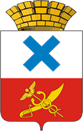 Администрация Городского округа «город Ирбит»Свердловской областиПОСТАНОВЛЕНИЕот 4  июля 2023 года № 1121 - ПАг. ИрбитОб утверждении средней рыночной стоимости одного квадратного метра общей площади жилых помещений, сложившейся на территории Городского округа «город Ирбит» Свердловской области на второе полугодие 2023 годаВ соответствии с решением Думы Муниципального образования город Ирбит           от 29.06.2016 № 407 «Об утверждении порядка определения средней рыночной стоимости одного квадратного метра общей площади жилых помещений, сложившейся на территории Муниципального образования город Ирбит»; по итогам проведённого расчета средней рыночной стоимости одного квадратного метра общей площади жилых помещений на второе полугодие 2023 года, администрация Городского округа «город Ирбит» Свердловской областиПОСТАНОВЛЯЕТ:1. Утвердить среднюю рыночную стоимость одного квадратного метра общей площади жилых помещений, сложившуюся на территории Городского округа «город Ирбит» Свердловской области на второе полугодие 2023 года, для оценки имущественного положения граждан с целью предоставления малоимущим гражданам жилых помещений муниципального жилищного фонда по договорам социального найма, определения размера субсидий участникам государственной программы «Реализация основных направлений государственной политики в строительном комплексе Свердловской области до 2027 года» - 62 484 (шестьдесят две тысячи четыреста восемьдесят четыре) рубля.2. Утвердить среднюю цену одного квадратного метра общей площади жилого помещения на первичном рынке жилья, сложившуюся на территории Городского округа «город Ирбит» Свердловской области на второе полугодие                                                   2023 года – 62 264 (шестьдесят две тысячи двести шестьдесят четыре) рубля. 3. Утвердить среднюю цену одного квадратного метра общей площади жилого помещения на вторичном рынке жилья, сложившуюся на территории Городского округа «город Ирбит» Свердловской области на второе полугодие                                                   2023 года, применяемую в рамках реализации государственной программы Свердловской области «Реализация основных направлений государственной политики в строительном комплексе Свердловской области до 2027 года», утвержденной  Постановлением Правительства Свердловской области от 24.10.2013 № 1296-ПП «Об утверждении государственной программы Свердловской области «Реализация основных направлений государственной политики в строительном комплексе Свердловской области до 2027 года», для расчета социальных выплат, представляемых молодым семьям – 63 861 (шестьдесят три тысячи восемьсот шестьдесят один) рубль.4. Признать утратившим силу постановление администрации Городского округа «город Ирбит» Свердловской области от 30.12.2022 года № 2371- ПА «Об утверждении средней рыночной стоимости одного квадратного метра общей площади жилых помещений, сложившейся на территории Городского округа «город Ирбит» Свердловской области на первое полугодие 2023 года».5. Опубликовать настоящее постановление в общественно - политической               газете «Восход» и разместить на официальном сайте администрации Городского округа «город Ирбит» Свердловской области (www. moirbit.ru).Глава Городского округа«город Ирбит» Свердловской области                                                                    Н.В. Юдин	